ЗАЯВКА НА УЧАСТИЕ В КОНКУРСЕ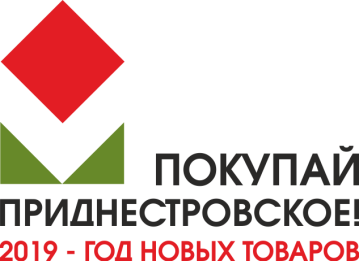 КАРТИН И РИСУНКОВ «ПОКУПАЙ ПРИДНЕСТРОВСКОЕ!»Фамилия и имя автораНазвание рисунка/картиныДата созданияКонтактный телефонГородАдрес электронной почтыРод занятий (название учебного заведения, места работы)Полная дата рожденияРазмеров произведения изобразительного искусстваИспользованных материалов изобразительного искусства, техники исполнения